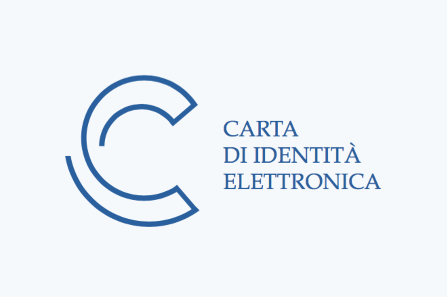 DENUNCIA SMARRIMENTO/FURTO DOCUMENTISTOLEN/LOST DOCUMENT REPORTDichiarazione sostitutiva di certificazioni (Art.46 D.P.R. 445 del 28/12/2000)Il/La sottoscritto/a consapevole delle sanzioni penali, nel caso di dichiarazioni non veritiere e falsità negli atti, richiamate dall’art.76 D.P.R.445 del 28/12/2000I the undersigned, being fully aware of the criminal penalties imposed in case of false declarations, as per art. 76 of Presidential Decree no. 445 of 28/12/2000,DICHIARA / HEREBY DECLARE THE FOLLOWING: COMPILARE IN  STAMPATELLO / FILL OUT IN CAPITAL LETTERSDENUNCIA SOTTO LA PROPRIA RESPONSABILITA’REPORTSFURTO		SMARRIMENTO			Theft	                 LossDELLA SEGUENTE TIPOLOGIA DI CARTA IDENTITÁ/THE FOLLOWING TYPE OF IDENTITY CARD:Carta di identità Cartacea (CIC) n°	____________________________ Paper based Identity card number (CIC)rilasciata dal Comune/Consolato di	____________________________Issued by the Town Hall/Consulate ofin data _____/_____/______valida fino al	______/______/_______Date of issue                                                        valid untilCarta di identità Elettronica (CIE) n°	____________________________	Electronic Identity card number (CIE)rilasciata dal Comune/Consolato di	____________________________Issued by the Town Hall/Consulate ofin data _____/_____/______valida fino al  ______/______/_______	Date of issue                                                        valid untilIl/la sottoscritta si impegna a consegnare al Consolato Generale d’Italia in Londra la carta di identità eventualmente ritrovata.The undersigned guarantees to bring or send to the Italian Consulate General in London the identity card eventually found.Data_____/_______/_________              Firma del denuncianteDate		       SignatureLa falsitá negli atti e le dichiarazioni mendaci sono punite con le sanzioni penali previste dall’art. 6 della Legge n.15 del 04/01/1968.(False acts and declarations will be prosecuted by law (art. 6 of Law 15/1968).Il/la Sottoscritto/a ______________________________________________________________________________The Undersigned	                                     COGNOME - DA NUBILE - (Surname - Maiden name for ladies -)		          NOME (First name/s)Cittadino italiano nato/a a_____________________________________ il_________________________________Italian citizen born in	CITTA’  (Town and County)	                              on	              day-month-year	Indirizzo di residenza___________________________________________________________________________Address of Residency	VIA E NUMERO CIVICO (Street and house/flat number)		    ____________________________________________________________________________________________________________________________________________________________	CITTA’  (Town and County)	 	   CODICE POSTALE (Post Code)		  Statura_________________ Colore degli occhi___________________ Figli minori di 18 anni:    si           noHeight		        in cm		     Colour of eyes	         			                Children under 18	                   yes                   no		Stato civile: 	libero	 coniugato/a 	divorziato/a	separato/a         	vedovo/aMarital status 	single                      	   married 	 divorced	                                 separated	 	                      widow/erPendenze penali:                   si           no                           Criminal proceedings pending in Italy:                     yes                  no                                                   